Фотограф смотрит в объектив,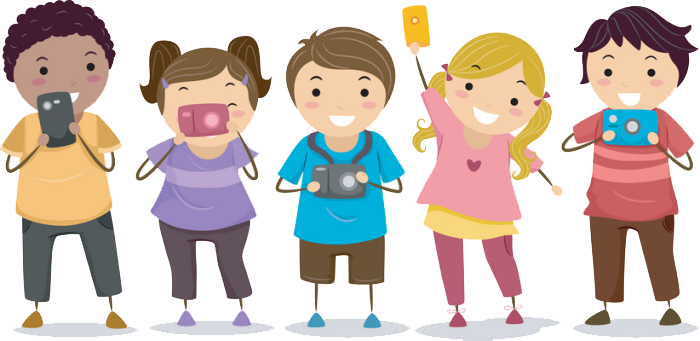 В единый кадр мир вместив.Момент истории для насОн в кадре сохранит сейчас.К Старту Десятилетия детства в России в нашей школе откроется сразу несколько выставок детских творческих работ — демонстрация маленьких успехов и достижений.Фотографии для выставки «Наша школьная планета» были сделаны родителями и школьниками в рамках акции «Мое первое сентября». Участники не только предоставили свои фотоработы, но и написали прекрасные сочинения о первом дне в школе, о встречах со школьными друзьями.В конце каждой выставки учащиеся получат свидетельства, дипломы, грамоты участника, подарки.